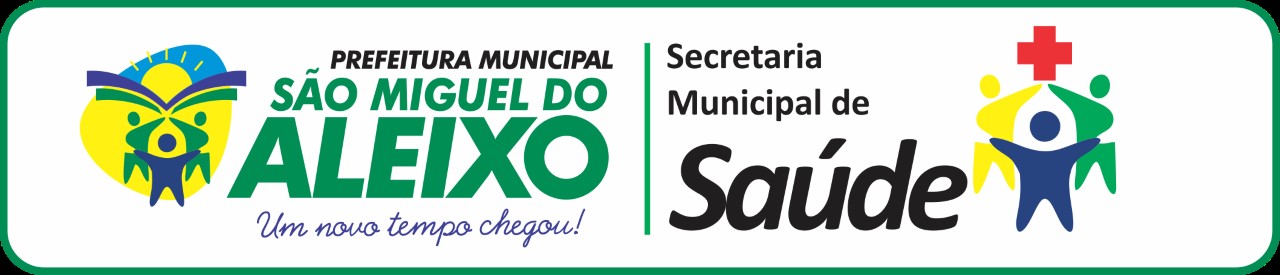 PREFEITURA MUNICIPAL DE SÃO MIGUEL DO ALEIXOSECRETARIA MUNICIPAL DE SAÚDEPLANO MUNICIPAL DE SAÚDE2018 - 2021São Miguel do AleixoSergipePREFEITURA MUNICIPAL DE SÃO MIGUEL DO ALEIXOEVERTON DOS SANTOS LIMAFUNDO MUNICIPAL DE SAÚDEMARÍLIA GARCIA LIMA – SECRETARIA MUNICIPAL DE SAÚDECONSELHO MUNICIPAL DE SAÚDEMESA DIRETORACOORDENAÇÃO DE ATENÇÃO BÁSICAELISANGELA FERREIRA GARCIACOORDENAÇÃO DA VIGILÂNCIA EPIDEMIOLÓGICAYVELYSE MARIA ALBUQUERQUE SOARESCOORDENAÇÃO DA VIGILÂNCIA SANITÁRIAJOSEILMA DOS REIS BARRETOSASSISTÊNCIA FARMACÊUTICAFABIO DE MENDONÇA MOTACOORDENAÇÃO DE ENDEMIASTIAGO GARCIA FONSECACOORDENADORA DE IMUNIZAÇÃOERIKA ANDRADE TEIXEIRASECRETARIA MUNICIPAL DE SAÚDEENDEREÇO: AVENIDA 26 DE NOVEMBRO, Nº 42 – CENTRO.CEP: 49.535-000TELEFONE: (79) 3465.1024CNPJ: 11.349.738.0001/85APRESENTAÇÃOO Plano Municipal de Saúde de São Miguel do Aleixo apresenta as diretrizes para a Gestão da Saúde no período de 2018 a 2021, tendo como base as orientações da Portaria nº 2135, de 25 de setembro de 2013 que estabelecem o sistema de planejamento do Sistema Único de Saúde. O município de São Miguel do Aleixo, através da Secretaria Municipal de Saúde, tem atribuição de coordenar a Política Municipal de Saúde em consonância com as diretrizes definidas pelo SUS explicitadas na Lei Orgânica do Município. O Plano Municipal de Saúde é o instrumento que norteia todas as medidas e iniciativas para o cumprimento dos preceitos do SUS na esfera municipal, coerentes e devidamente expressadas nas Programações Anuais de Saúde tendo seus resultados avaliados nos Relatórios Anuais de Gestão com a participação e controle da comunidade a partir do Conselho Municipal de Saúde e da realização das Conferências Municipais de Saúde. O Plano Municipal de Saúde orienta a definição do Plano Plurianual (PPA), Lei de Diretrizes Orçamentárias (LDO) e a Lei Orçamentária Anual (LOA) se consolidando como fundamental instrumento de planejamento. Os serviços assistenciais de saúde estão apresentados no Plano Municipal de Saúde pela forma como estão organizados partindo da base do sistema até os serviços mais complexos ofertados à população dentro do Sistema Único de Saúde desde os serviços públicos e os contratados pelo SUS. Também estão contempladas as Ações de Vigilância em Saúde. Este Plano apresenta análise situacional do município proporcionando informações gerais das condições em que vive a população que está exposta os principais indicadores de morbimortalidade.INTRODUÇÃOO Plano Municipal de Saúde tem como objetivo promover o cumprimento do direito constitucional à saúde, visando à redução do risco de agravos e o acesso universal e igualitário às ações para a sua promoção, proteção e recuperação, assegurando a equidade na atenção, diminuindo as desigualdades e promovendo serviços de qualidade, observando os princípios da integralidade e intersetorialidade nas ações e nos serviços de saúde, ênfase em programas de ação preventiva, humanização do atendimento e gestão participativa do Sistema Municipal de Saúde. Este plano se propõe a desenvolver ações combinadas a partir da noção ampliada de saúde, interdisciplinaridade nos processos de trabalho, e humanização das práticas e da atenção, buscando a satisfação do usuário pelo estreito relacionamento dos profissionais com a comunidade, estimulando-a ao reconhecimento da saúde como um direito de cidadania e, portanto, expressão e qualidade de vida.O Plano Municipal de Saúde tem como ações estratégicas a ampliação da oferta de serviços na atenção básica à saúde na lógica da Estratégia da Saúde da Família, a implementação da equipe multiprofissional na atenção básica à saúde, ampliação do programa de saúde bucal e implementar serviços especializados de média complexidade ambulatorial. Outras ações como a implementação dos sistemas de informação para a gestão da saúde, da política de educação permanente, aprimorar os mecanismos de regulação de assistência à saúde nos diversos níveis, com implantação de um complexo regulador em saúde são pertinentes e importantes. Este Plano Municipal de Saúde tem vigência de 2018 – 2021 e seu detalhamento e acompanhamento pelas Programações Anuais de Saúde, atualizações pelas Conferências de Saúde, relatórios quadrimestrais e dos Relatórios Anuais de Gestão.ORGANOGRAMA DA SECRETRIA DE SAUDEESTRUTURA BÁSICAANÁLISE SITUACIONAL DO MUNICÍPIO HistóricoO povoado Aleixo teve como principais fundadores Miguel José das Graças e Manoel Barreto dos Santos. O núcleo foi crescendo e já contava com cerca de 206 moradias e 600 habitantes quando, em 1963, foi elevado à categoria de Cidade e Sede do Município denominado São Miguel do Aleixo, em homenagem a um de seus principais fundadores e ao Santo Padroeiro.A colonização do território está ligada à dos Municípios de Nossa Senhora da Glória e de Nossa Senhora das Dores, dos quais foi desmembrado. Município de São Miguel do Aleixo foi instalado em 1965. 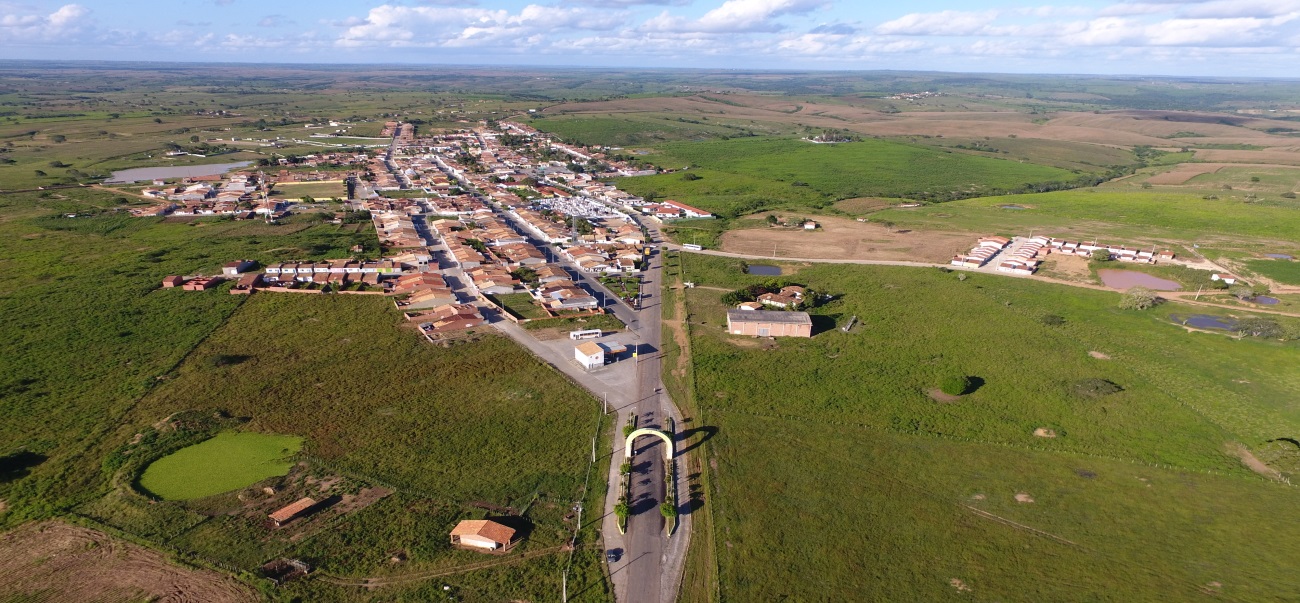 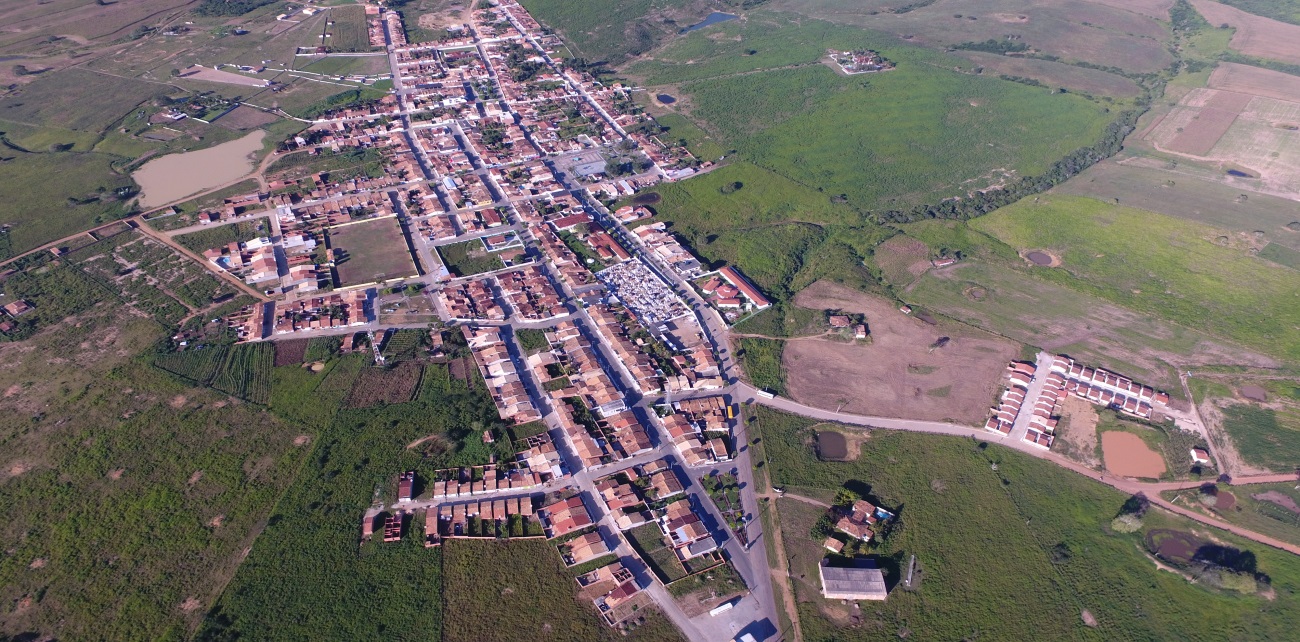 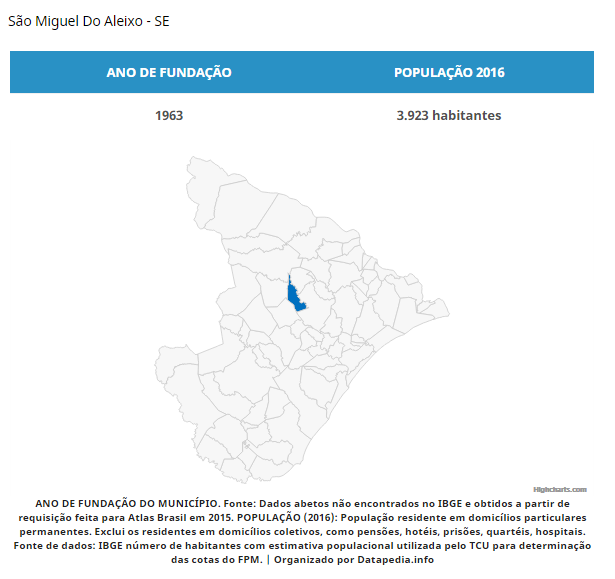 Limites, localização, divisões territoriais	Localiza-se a uma latitude 10º23'17" sul e a uma longitude 37º22'52" oeste, estando a uma altitude de 197 metros. Sua população estimada em 2016 era de 3.923 habitantes.Possui uma área de 101.999 km².ASPECTOS DEMOGRÁFICOSPopulação total: distribuição por sexo, faixa etária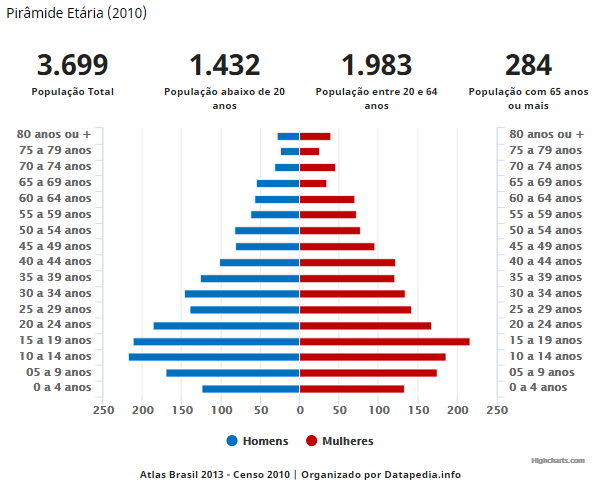 Identificação de população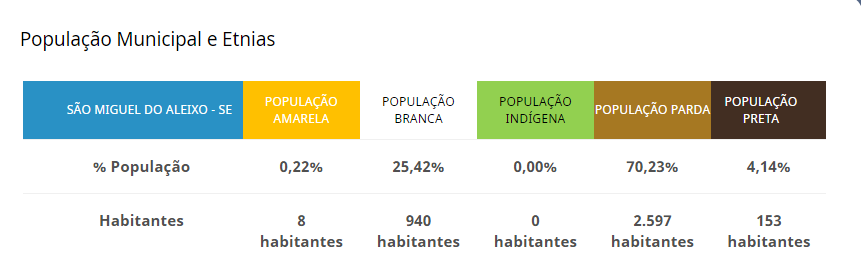 Índice de Desenvolvimento Humano (IDH)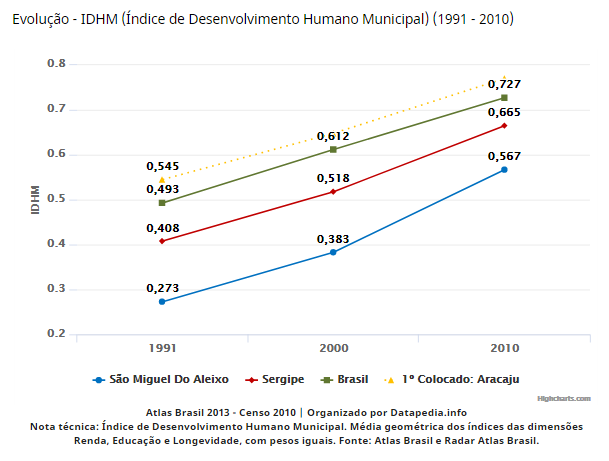 Renda média per capita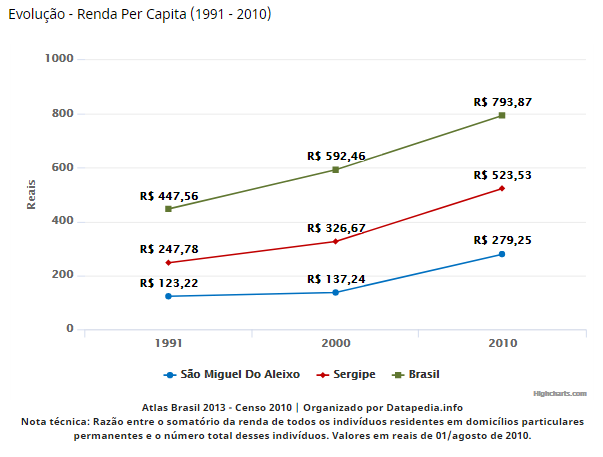 Famílias pobres, percentual de pobreza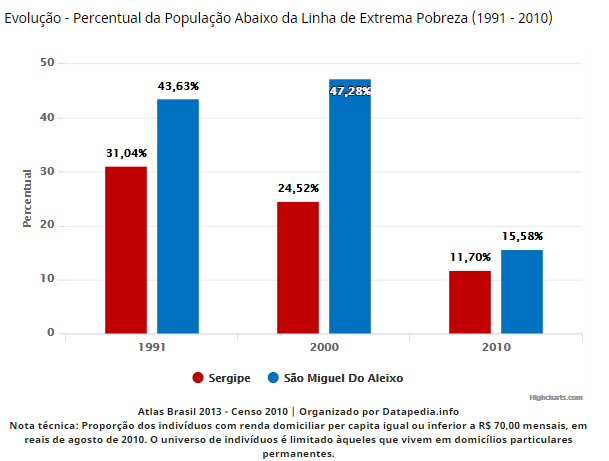 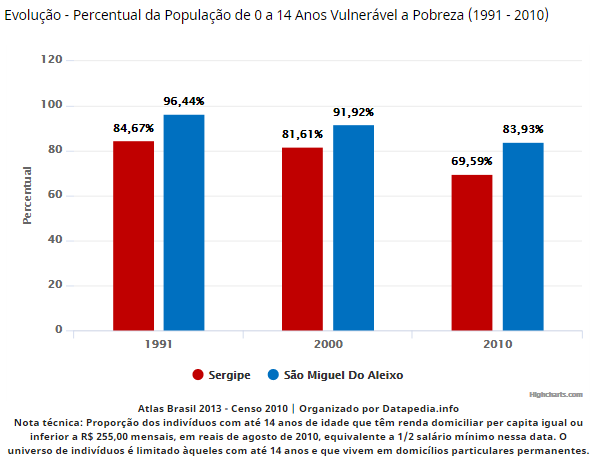 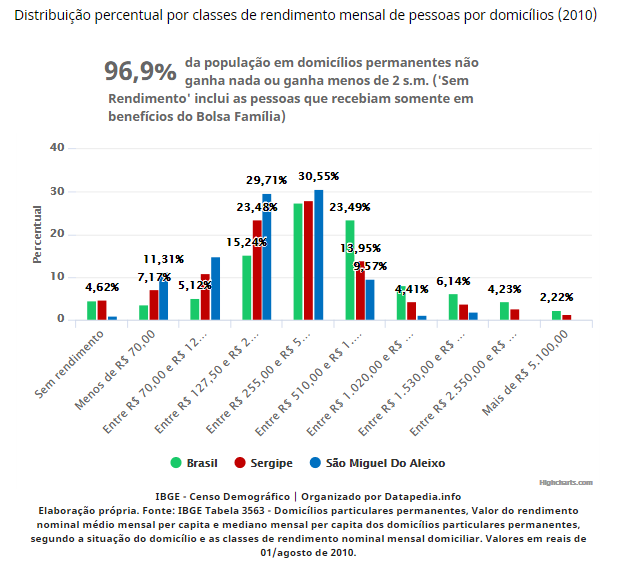 ESTRUTURA SANITÁRIAÁguaO abastecimento de água no Município está a cargo da Companhia de Saneamento do Sergipe (DESO).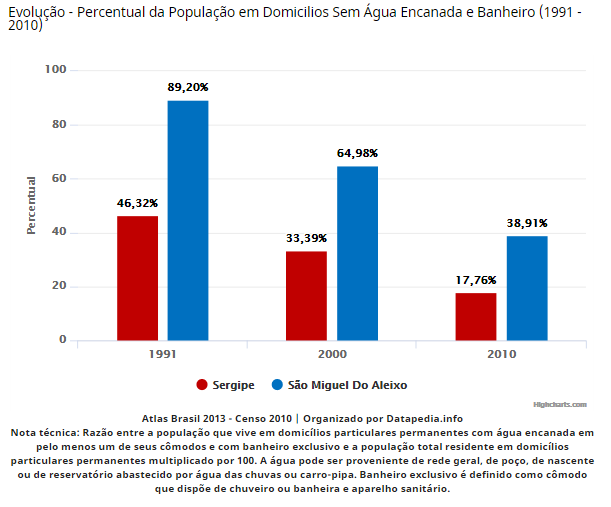 EnergiaO município está interligado ao sistema de transmissão a cargo da ENERGISA e integrado às fontes de energia da EletrobrásColeta de lixo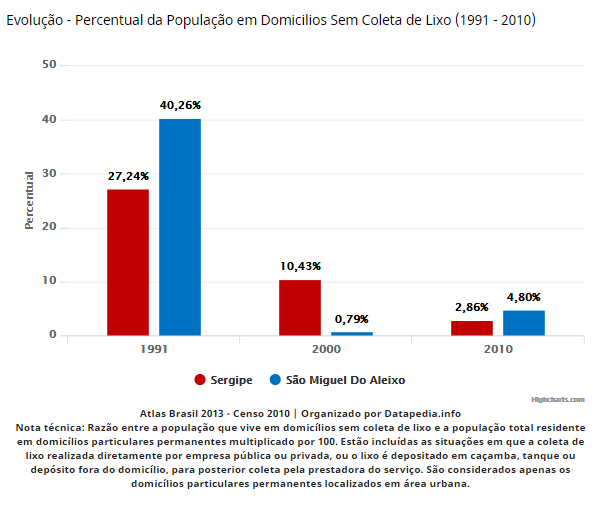 Habitação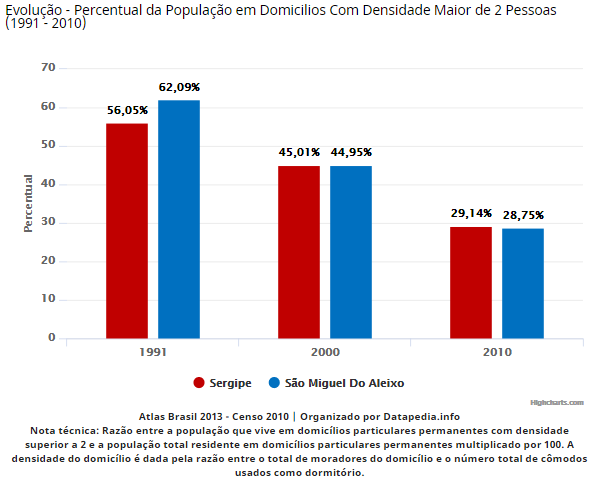 ANÁLISE SITUACIONAL EM RELAÇÃO À SITUAÇÃO DE SAÚDE DO MUNICÍPIOEste capítulo tem por objetivo apresentar a situação do sistema de saúde municipal, apresentando a estrutura do sistema, rede de atenção à saúde, as condições sócio sanitárias, fluxos de acesso, recursos financeiros, gestão do trabalho e educação em saúde e ciência, tecnologia e inovação em saúde e gestão. ESTRUTURA DE SAÚDEAtenção Primaria e RedesA Atenção Primária é realizada pela Secretaria Municipal de Saúde em 07 Unidades Básicas de Saúde (UBS), 01 unidade na área urbana e 06 unidades na zona rural.A Atenção Básica informa seus dados no Sistema Nacional de Informação da Atenção Básica de E-SUS, onde a forma de registro de produtividade das equipes das Unidades Básicas de Saúde está dividida em diversos relatórios, os dados que mais expressam os atendimentos prestados na Atenção Básica. Nas consultas de nível superior estão incluídas as consultas agendadas, consultas agendado programadas/cuidado continuado, atendimentos de urgências e consultas do dia dos profissionais de nível superior das UBS, com exceção dos dentistas que tem sua produção apresentada separadamente. Nas atividades coletivas estão incluídas atendimento em grupo, avaliação/procedimento coletivo, educação em saúde e mobilização social.Núcleos de Apoio à Saúde da Família - NASFA organização dos processos de trabalho do NASF, que tem como foco o território sob sua responsabilidade, deve ser estruturada priorizando o atendimento compartilhado e interdisciplinar, com troca de saberes, capacitação e responsabilidades mútuas, gerando experiência para todos os profissionais envolvidos na assistência à saúde ao utilizar metodologias, tais como estudo e discussão de casos e situações, projetos terapêuticos, orientações e atendimento conjunto entre outros. Atividades Desenvolvidas pelos Núcleos de Apoio à Saúde da Família:Ações de combate às dores crônicas através de grupos de atividade física;Grupos de Gestantes;Grupos de apoio em saúde mental;Grupos de Prática corporais e atividade física;Visitas Domiciliares;Academia da SaúdeO Programa Academia da Saúde do Ministério da Saúde, tem como principal objetivo contribuir para a promoção da saúde da população a partir da implantação de polos com infraestrutura, equipamentos e quadro de pessoal qualificado para a orientação de práticas corporais e atividade física e de lazer e modos de vida saudáveis, alimentação saudável, produção do cuidado, entre outros por meio de ações culturalmente inseridas e adaptadas aos territórios locais. O programa Academia da Saúde não é um serviço isolado. Compõe a rede de atenção à saúde, como componente da Atenção Básica, fazendo parte das linhas de cuidado, destacando-se nas suas diretrizes o comprometimento com a articulação intersetorial, que busca a integralidade no cuidado aos usuários do SUS.Planejamento FamiliarA ampliação do acesso de mulheres e homens à informação e aos métodos contraceptivos é uma das ações imprescindíveis para garantir o exercício dos direitos reprodutivos no país. Para que isto se efetive, é preciso manter a oferta de métodos anticoncepcionais na rede pública de saúde e contar com profissionais capacitados para auxiliar a mulher, o homem ou casal a fazer sua opção contraceptiva em cada momento da vida. É importante salientar que o planejamento familiar, com conhecimento dos métodos e livre escolha, é uma das ações da Política de Assistência Integral à Saúde da Mulher preconizada pelo Ministério da Saúde. Portanto, dentro dos princípios que regem esta política, os serviços devem garantir o acesso aos meios para evitar ou propiciar a gravidez, o acompanhamento clínico ginecológico e ações educativas para que as escolhas sejam conscientes.Programa Municipal de Combate à DengueNo ano de 2017 mantiveram-se ações de combate e controle da Dengue baseado nos resultados do LIA realizados bimestral. Em 2017, os índices de infestação do mosquito Aedes Aegypt foram: 1º LIA (janeiro) = 5,0%, 2º LIA (março) = 5,6 %, 3º LIA (maio) = 1,7 %, 4º LIA (julho) = 1,8% 5º LIA (setembro) = 1,5 %,  6º LIA (Novembro) = 1,4 %. Para o alcance desses indicadores foram realizados atividade de tratamento no imóveis positivos, realização de panfletagem e ações educativas nas escola e nas comunidades com o objetivo de sensibilizar sobre o assunto em questão e orientar sobre a importância do controle do vetor nos domicílios..PMAQ/AB O Programa Nacional de Melhoria do Acesso e da Qualidade da Atenção Básica (PMAQ-AB), Programa Nacional de Melhoria do Acesso e da Qualidade do Núcleo de Apoio à Saúde da Família (PMAQ-NASF) são programas do Ministério da Saúde que procuram induzir a instituição de processos que ampliem a capacidade das gestões federal, estaduais e municipais, além das Equipes de Atenção Básica, em ofertarem serviços que assegurem maior acesso e qualidade, de acordo com as necessidades concretas da população. O PMAQ busca a ampliação do acesso e a melhoria da qualidade da atenção básica, com garantia de um padrão de qualidade comparável nacional, regional e localmente de maneira a permitir maior transparência e efetividade das ações governamentais direcionadas à Atenção Básica em Saúde em todo o Brasil. O município recebe o PMAQ AB por 02 equipes Saúde da Família, 02 equipes de Saúde Bucal, 01 equipe do Núcleo de Apoio à Saúde da Família.	O Ministério da Saúde repassou ao município o valor de R$ 52.800,00 os valores do repasse depende da certificação de cada equipe.Programa de Saúde na Escola (PSE)O PSE tem como objetivo a inserção das práticas de promoção à saúde e prevenção de doenças e agravos na comunidade escolar propiciando o enfrentamento de vulnerabilidades que comprometem o desenvolvimento das crianças e jovens. Essas práticas vão desde o atendimento clínico dos educandos (atendimento nutricional, atualização do calendário vacinal, saúde bucal e saúde ocular) até a inclusão de atividades de educação em saúde (palestras educativas destinadas aos alunos, pais e professores), inclusive proporcionando capacitação permanente aos profissionais da saúde e educação.Ações e Programas da Vigilância EpidemiológicaRealizar as Notificações das doenças Compulsórias;Revisão dos bancos de dados do SINAN NET e SINAN ONLINE (agravos de notificação), SIM e SINASC para envio dos arquivos ao DATASUS/MS; Recebimento, investigação, avaliação, digitação e retroalimentação das unidades;Avaliação dos resultados e encerramento dos casos;Alimentação dos bancos de dados de nascidos vivos, óbitos e notificação de agravos ocorridos no município;Ações e Programas da Vigilância SanitáriaA Vigilância Sanitária pode ser concebida como um espaço de exercício da cidadania e do controle social, por sua capacidade transformadora da qualidade dos produtos, dos processos e das relações sociais e usufrui de saberes e práticas que se situam num campo de convergência de várias áreas do conhecimento humano, sendo considerada por isso, a forma mais complexa de existência da saúde pública, pois suas ações, de natureza eminentemente preventiva, perpassam todas as práticas médico-sanitárias.As ações nos estabelecimentos sanitários foram pactuados em 100%.ASSISTÊNCIA FARMACÊUTICAO bloco de financiamento para a Assistência Farmacêutica é constituído por três componentes: I. Componente básico da assistência farmacêutica II. Componente estratégico da assistência farmacêutica III. Componente de Medicamentos de Dispensação Excepcional – CMDE, que a partir de 2010 passa a se chamar Componente Especializado da Assistência Farmacêutica. Esses componentes sofreram nova regulamentação através das Portarias GM/MS nº 1.554 de 31 de julho de 2013, e Portaria GM/MS nº 1.555 de 31 de julho de 2013, com o objetivo de: Definir responsabilidades para cada esfera de gestão em relação a doenças e fármacos. Garantir uma linha de cuidado mediante a integralidade do tratamento. Ampliar a cobertura para doenças relevantes do ponto de vista clínico epidemiológico. Incorporar novos tratamentos. Otimizar os recursos orçamentários disponíveis. ORGANIZAÇÃO TERRITORIAL DOS SERVIÇOS MUNICIPAIS DE SAÚDE	Os serviços de saúde estão distribuídos em 02 áreas sendo zona urbana e zona rural.Fonte: Ministério da Saúde – Cadastro Nacional dos Estabelecimentos de Saúde (SCNES)Equipe de SaúdeFonte: Ministério da Saúde – Cadastro Nacional dos Estabelecimentos de Saúde (SCNES)RECURSOS HUMANOSFonte: Ministério da Saúde – Cadastro Nacional dos Estabelecimentos de Saúde (SCNES)Nos quadros abaixo poderão ser visualizadas a Evolução do Credenciamento e Implantação do ACS, PSF e ESB em nosso município.Cobertura dos Agentes Comunitário de Saúde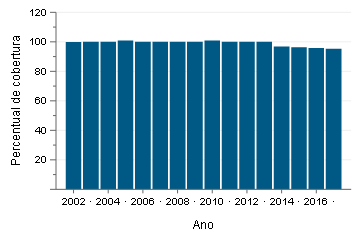 Cobertura das Equipes da Saúde da Família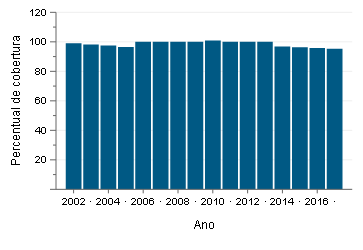 Número de Equipes de Saúde da Família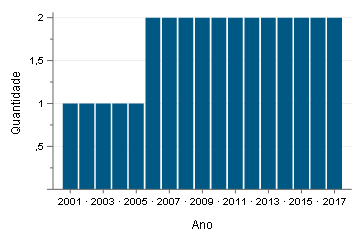 Cobertura Equipes de Saúde Bucal Implantada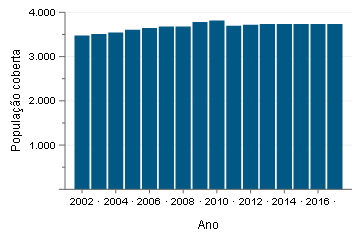 SISPACTO 2017Fonte: Ministério da Saúde –SISPACTO 2017PRODUÇÃO AMBULATORIAL (SIA/SUS)Os procedimentos realizados no período de janeiro a dezembro de 2017.Fonte: Ministério da Saúde - Sistema de Informações Ambulatoriais do SUS (SIA/SUS 2017)INTERNAÇÕES HOSPITALARESFonte: Ministério da Saúde - Sistema de Informações Hospitalares do SUS (SIH/SUS)Recursos financeiros O financiamento para o Sistema Único de Saúde é de responsabilidade das três esferas de gestão – União, Estados e Municípios. O Fundo de Saúde está previsto na Constituição Federal Artigos 34, 35, 156, 160, 167 e 198 e Emenda Constituição nº 29/2000. Para acompanhamento da gestão financeira foi criado pelo Ministério da Saúde o relatório do Sistema de Informações sobre Orçamentos Públicos em Saúde – SIOPS que demonstra a despesa por categoria (corrente e capital), o investimento dos três níveis de governo, União, Estado e Município na Saúde, o percentual do investimento do município de acordo com a EC29 e os valores arcados anualmente.Os blocos de recursos para o custeio SUS são os seguintes: Atenção básica, Atenção de média e alta complexidade, Vigilância em saúde, Gestão do SUS e Assistência farmacêutica e Investimento na Rede de Serviços de Saúde. O financiamento da atenção básica é de responsabilidade das três esferas de gestão do SUS, sendo que os recursos federais comporão o Bloco Financeiro da Atenção Básica dividido em dois sub-blocos: Piso da Atenção Básica e Piso da Atenção Básica Variável (Fonte de Recurso 495). Os recursos do Piso de Atenção Básica (PAB) são utilizados ao custeio de ações de atenção básica à saúde e o Piso da Atenção Básica Variável (PAB Variável) são recursos financeiros utilizados para o custeio de estratégias específicas desenvolvidas no âmbito da Saúde da Família, Agentes Comunitários de Saúde, Saúde Bucal e outras estratégias, programas que o Ministério da Saúde implantar.O financiamento para a vigilância em saúde (Fonte de Recurso 497) estão os recursos financeiros correspondentes às ações do Programa da Vigilância Epidemiológica e Controle das Doenças, Programa HIV/AIDS e outras DSTs, MAC - Vigilância Sanitária, PAB - Vigilância Sanitária, Programa de Tuberculose. A assistência farmacêutica será financiada pelos três gestores do SUS devendo agregar a aquisição de medicamentos e insumos e a organização das ações de assistência farmacêutica necessárias, de acordo com a organização de serviços de saúde. O bloco de financiamento da assistência farmacêutica Fonte de Recurso 498 se organiza em sub-bloco básico, sub-bloco estratégico e sub-bloco de medicamentos de dispensação excepcional.Demonstrativo da Lei de Responsabilidade Fiscal
          RREO - ANEXO 12 (LC141/2012, art.35)      R$ 1,00FONTE: SIOPS, São Miguel do Aleixo/SEINDICADORES MUNICIPAISFONTE: SIOPS, São Miguel do Aleixo/SEANALISE EM RELAÇÃO DA GESTÃO DA SAÚDEPARTICIPAÇÃO POPULAR E SOCIAL – CONSELHO MUNICIPAL DE SAÚDEO Conselho reuniu-se mensalmente na Clínica de Saúde da Família na Avenida 26 de Novembro, em reuniões ordinárias tendo como responsabilidade discutir as questões de saúde no município, avaliar os gastos em saúde e a qualidade da assistência prestada. Para organização das pautas e outros encaminhamentos foram realizadas reuniões prévias com a secretaria administrativa, comissão executiva e a comissão de avaliação e acompanhamento do Fundo Municipal de Saúde.Composição (ESPERA A VOTAÇÃO DO CONSELHO)Comissão (ESPERA A VOTAÇÃO DO CONSELHO)DIRETRIZES, OBJETIVOS, INDICADORES, METAS E AÇÕES.PROCESSO DE MONITORAMENTO E AVALIAÇÃO	Todos os indicadores pactuados serão apurados e avaliados anualmente e seus resultados comporão o Relatório Anual de Gestão, a ser enviado ao Conselho de Saúde até 30 de março do ano subsequente ao da execução financeira, conforme artigo 36, § 1º da Lei Complementar nº. 141/2012.	O acompanhamento e avaliação do Plano deverá ser realizada por meio de reuniões ampliadas com todas coordenadores e assessores e controle social. O instrumento para avaliação será a programação anual de saúde e as respectivas ações pactuadas para o alcance dos objetivos propostos. A realização das audiências públicas apresentará os dados quantitativos e financeiros quadrimestralmente. O Relatório Anual de Gestão apresentará a consolidação dos dados e análise dos resultados alcançados.	A prática da avaliação e monitoramento no Sistema Único de Saúde vem sendo aperfeiçoada dentro da rotina dos serviços de forma sistemática incorporando conhecimento pré-existente, adequando programas às particularidades para se tornar efetivo instrumento de planejamento das ações de saúde e proporcionando melhor utilização dos recursos financeiros.CódigoDescriçãoTotalÁrea de AtuaçãoTipo de Gestão01Posto de Saúde04Assistência AmbulatorialMunicipal02Centro de Saúde/Unidade Básica03Assistência AmbulatorialMunicipal68Central de Gestão em Saúde01Prática Corporais/Atividade FísicaMunicipal74Pólo Academia da Saúde01Prática Corporais/Atividade FísicaMunicipalTotalTotal0909CódigoTipo
EquipeÁreaReferênciaEstabelecimento0000178373ESFSB_M1 - ESF COM SAUDE BUCAL - M I0002EQUIPE 02 -UND.MARIA DO CARMOCLINICA DE SAUDE DA FAMILIA MARIA FRANCISCA FERREIRA0000178381ESFSB_M1 - ESF COM SAUDE BUCAL - M I0001EQUIPE 01 - LAGOA DOS TAMBURISCLINICA DE SAUDE DA FAMILIA MARIA ROSA DE JESUS SANTOS0001619470NASF3 - NUCLEO DE APOIO A SAUDE DA FAMILIA-NASF MODALIDADE 3NASF CIDADECLINICA DE SAUDE DA FAMILIA MARIA FRANCISCA FERREIRACBODescriçãoTotal515105AGENTE COMUNITARIO DE SAUDE9352210AGENTE DE SAUDE PUBLICA2251605ASSISTENTE SOCIAL1322230AUXILIAR DE ENFERMAGEM3322250AUXILIAR DE ENFERMAGEM DA ESTRATEGIA DE SAUDE DA FAMILIA5322430AUXILIAR EM SAUDE BUCAL DA ESTRATEGIA DE SAUDE DA FAMILIA2223208CIRURGIAO DENTISTA CLINICO GERAL1223293CIRURGIAO DENTISTA DA ESTRATEGIA DE SAUDE DA FAMILIA2223565ENFERMEIRO DA ESTRATEGIA DE SAUDE DA FAMILIA2223405FARMACEUTICO1223605FISIOTERAPEUTA GERAL1142105GERENTE ADMINISTRATIVO1225142MEDICO DA ESTRATEGIA DE SAUDE DA FAMILIA2225250MEDICO GINECOLOGISTA E OBSTETRA12241E1PROFISSIONAL DE EDUCACAO FISICA NA SAUDE2251510PSICOLOGO CLINICO2422110RECEPCIONISTA DE CONSULTORIO MEDICO OU DENTARIO2TOTALTOTAL39NºINDICADORMETA 2017RESULTADO01Para município e região com menos de 100 mil habitantes: Numero de óbitos prematuros (de 30 a 69 anos) pelo conjunto das quatro principais doenças crônicas não transmissíveis doenças do aparelho circulatório, câncer, diabetes e doenças respiratórias crônicas.080202Proporção de óbitos de mulheres em idade fértil (10 a 49 anos) investigados.100%0003Proporção de registro de óbitos com causa básica definida.95%80,95%04Proporção de vacinas selecionadas do Calendário Nacional de Vacinação para crianças menores de dois anos de idade – Pentavalente (3ª dose), Pneumocócica 10-valente (2ª dose), Poliomielite (3ª dose) e Tríplice Viral (1ª dose) – com cobertura vacinal preconizada.100%0005Proporção de casos de doenças de notificação compulsória imediata (DNCI) encerrados em até 60 dias após notificação.85%0006Proporção de cura dos casos novos de hanseníase diagnosticados nos anos das coortes.100%0007Número de casos autóctones de malária.--08Número de casos novos de sífilis congênita em menores de um ano de idade.000009Número de casos novos de aids em menores de 5 anos.000010Proporção de análises realizadas em amostras de água para consumo humano quanto aos parâmetros coliformes totais, cloro residual livre e turbidez.5044,411Razão de exames citopatológicos do colo do útero em mulheres de 25 a 64 anos e a população da mesma faixa etária.0,580,5712Razão de exames de mamografia de rastreamento realizados em mulheres de 50 a 69 anos e população da mesma faixa etária.0,260,7613Proporção de parto normal no SUS e na saúde suplementar.70,0061,2214Proporção de gravidez na adolescência entre as faixas etária de 10 a 19 anos.25,0016,3315Taxa de mortalidade infantil.000316Número de óbitos maternos em determinado período e local de residência. 000017Proporção populacional estimada pelas equipes de Atenção Básica.100%100%18Cobertura de acompanhamento das condicionalidade de Saúde do Programa Bolsa Família (PBF).90%77,2619Cobertura populacional estimada de saúde bucal na Atenção Básica.100%100%20Percentual de municípios que realizam no mínimo seis grupos de ações de vigilância sanitária, considerando necessários a todos os municípios no ano.100%100%21Ações de Matricialmente realizadas por CAPS com equipes de Atenção Básica.--22Número de ciclos que atingiram mínimo de 80% de cobertura de imóveis visitados para controle vetorial da dengue.040623Proporção de preenchimento do campo “ocupação” nas notificações de agravos.0000ProcedimentoTotal0101010010 ATIVIDADE EDUCATIVA / ORIENTAÇÃO EM GRUPO NA ATENÇÃO BÁSICA1670101010036 PRÁTICA CORPORAL / ATIVIDADE FÍSICA EM GRUPO10101020015 AÇÃO COLETIVA DE APLICAÇÃO TÓPICA DE FLÚOR GEL940101020023 AÇÃO COLETIVA DE BOCHECHO FLUORADO440101020031 AÇÃO COLETIVA DE ESCOVAÇÃO DENTAL SUPERVISIONADA1070101020040 AÇÃO COLETIVA DE EXAME BUCAL COM FINALIDADE EPIDEMIOLÓGICA280101020066 APLICAÇÃO DE SELANTE (POR DENTE)180101020074 APLICAÇÃO TÓPICA DE FLÚOR (INDIVIDUAL POR SESSÃO)2840101020082 EVIDENCIAÇÃO DE PLACA BACTERIANA7940101020090 SELAMENTO PROVISÓRIO DE CAVIDADE DENTÁRIA2190101030010 VISITA DOMICILIAR POR PROFISSIONAL DE NÍVEL MÉDIO50101030029 VISITA DOMICILIAR/INSTITUCIONAL POR PROFISSIONAL DE NÍVEL SUPERIOR500101040024 AVALIAÇÃO ANTROPOMÉTRICA41710102010072 CADASTRO DE ESTABELECIMENTOS SUJEITOS À VIGILÂNCIA SANITÁRIA60102010161 EXCLUSÃO DE CADASTRO DE ESTABELECIMENTOS SUJEITOS À VIGILÂNCIA SANITÁRIA COM ATIVIDADES ENCERRADAS.30102010170 INSPEÇÃO DOS ESTABELECIMENTOS SUJEITOS À VIGILÂNCIA SANITÁRIA40102010226 ATIVIDADE EDUCATIVA PARA A POPULAÇÃO40102010234 RECEBIMENTO DE DENÚNCIAS/RECLAMAÇÕES80102010242 ATENDIMENTO À DENÚNCIAS/RECLAMAÇÕES80102010455 CADASTRO DE SERVIÇOS DE ALIMENTAÇÃO10102010463 INSPEÇÃO SANITÁRIA DE SERVIÇOS DE ALIMENTAÇÃO250102010471 LICENCIAMENTO SANITÁRIO DE SERVIÇOS DE ALIMENTAÇÃO30102010501 ATIVIDADES EDUCATIVAS SOBRE A TEMÁTICA DA DENGUE,REALIZADAS PARA A POPULAÇÃO30201020033 COLETA DE MATERIAL P/ EXAME CITOPATOLOGICO DE COLO UTERINO2260201020050 COLETA DE SANGUE P/ TRIAGEM NEONATAL250204010187 RADIOGRAFIA PERI-APICAL INTERPROXIMAL (BITE-WING)970204030188 MAMOGRAFIA BILATERAL PARA RASTREAMENTO900214010015 GLICEMIA CAPILAR5290214010066 TESTE RÁPIDO DE GRAVIDEZ1180301010030 CONSULTA DE PROFISSIONAIS DE NIVEL SUPERIOR NA ATENÇÃO BÁSICA (EXCETO MÉDICO)40610301010064 CONSULTA MEDICA EM ATENÇAO BASICA35670301010080 CONSULTA P/ ACOMPANHAMENTO DE CRESCIMENTO E DESENVOLVIMENTO (PUERICULTURA)4070301010110 CONSULTA PRE-NATAL1390301010129 CONSULTA PUERPERAL280301010137 CONSULTA/ATENDIMENTO DOMICILIAR4050301010153 PRIMEIRA CONSULTA ODONTOLOGICA PROGRAMÁTICA190301050104 VISITA DOMICILIAR POS OBITO20301060037 ATENDIMENTO DE URGÊNCIA EM ATENÇÃO BÁSICA1780301100020 ADMINISTRACAO DE MEDICAMENTOS EM ATENCAO BASICA (POR PACIENTE)6820301100039 AFERICAO DE PRESSAO ARTERIAL38430301100101 INALACAO / NEBULIZACAO1030301100152 RETIRADA DE PONTOS DE CIRURGIAS BASICAS (POR PACIENTE)1320301100187 TERAPIA DE REHIDRATACAO ORAL30307010015 CAPEAMENTO PULPAR710307010023 RESTAURAÇÃO DE DENTE DECÍDUO1090307010031 RESTAURAÇÃO DE DENTE PERMANENTE ANTERIOR1980307010040 RESTAURAÇÃO DE DENTE PERMANENTE POSTERIOR5060307020010 ACESSO A POLPA DENTARIA E MEDICACAO (POR DENTE)200307020029 CURATIVO DE DEMORA C/ OU S/ PREPARO BIOMECANICO200307020070 PULPOTOMIA DENTÁRIA10307030024 RASPAGEM ALISAMENTO SUBGENGIVAIS (POR SEXTANTE)3530307030059 RASPAGEM ALISAMENTO E POLIMENTO SUPRAGENGIVAIS (POR SEXTANTE)1880401010023 CURATIVO GRAU I C/ OU S/ DEBRIDAMENTO7980401010031 DRENAGEM DE ABSCESSO40414020120 EXODONTIA DE DENTE DECÍDUO1540414020138 EXODONTIA DE DENTE PERMANENTE2840414020383 TRATAMENTO DE ALVEOLITE3Total23410Subgrupo procedimento20170301 Consultas / Atendimentos / Acompanhamentos040303 Tratamentos clínicos (outras especialidades)290304 Tratamento em oncologia020305 Tratamento em nefrologia020310 Parto e nascimento240406 Cirurgia do aparelho circulatório010407 Cirurgia do aparelho digestivo, órgãos anexos e parede abdominal140408 Cirurgia do sistema osteomuscular080409 Cirurgia do aparelho geniturinário040411 Cirurgia obstétrica20Total108 UF: SergipeMUNICÍPIO: São Miguel do Aleixo  RELATÓRIO RESUMIDO DA EXECUÇÃO ORÇAMENTÁRIARELATÓRIO RESUMIDO DA EXECUÇÃO ORÇAMENTÁRIADEMONSTRATIVO DAS RECEITAS E DESPESAS COM AÇÕES E SERVIÇOS PÚBLICOS DE SAÚDEDEMONSTRATIVO DAS RECEITAS E DESPESAS COM AÇÕES E SERVIÇOS PÚBLICOS DE SAÚDEORÇAMENTOS FISCAL E DA SEGURIDADE SOCIALORÇAMENTOS FISCAL E DA SEGURIDADE SOCIALExercício de 2017  Exercício de 2017  Dados Homologados em 06/02/18 16:32:07Dados Homologados em 06/02/18 16:32:07RECEITAS PARA APURAÇÃO DA APLICAÇÃO EM AÇÕES E SERVIÇOS PÚBLICOS DE SAÚDEPREVISÃO INICIALPREVISÃO ATUALIZADA (a)RECEITAS REALIZADASRECEITAS REALIZADASRECEITAS PARA APURAÇÃO DA APLICAÇÃO EM AÇÕES E SERVIÇOS PÚBLICOS DE SAÚDEPREVISÃO INICIALPREVISÃO ATUALIZADA (a)Até o Bimestre (b)% (b / a) x 100RECEITA DE IMPOSTOS LÍQUIDA (I)180.000,00180.000,00306.532,54170,29Imposto Predial e Territorial Urbano - IPTU7.000,007.000,002.000,0028,57Imposto sobre Transmissão de Bens Intervivos - ITBI20.000,0020.000,001.000,005,00Imposto sobre Serviços de Qualquer Natureza - ISS60.000,0060.000,0094.150,43156,91Imposto de Renda Retido na Fonte - IRRF83.000,0083.000,00183.449,47221,02Imposto Territorial Rural - ITR0,000,000,000,00Multas, Juros de Mora e Outros Encargos dos Impostos3.000,003.000,000,000,00Dívida Ativa dos Impostos4.000,004.000,0025.932,64648,31Multas, Juros de Mora e Outros Encargos da Dívida Ativa3.000,003.000,000,000,00RECEITA DE TRANSFERÊNCIAS CONSTITUCIONAIS E LEGAIS (II)9.562.000,009.562.000,0010.644.524,57111,33Cota-Parte FPM7.700.000,007.700.000,007.941.793,72103,14Cota-Parte ITR1.000,001.000,002.661,71266,17Cota-Parte IPVA58.000,0058.000,0096.316,94166,06Cota-Parte ICMS1.800.000,001.800.000,002.600.985,34144,49Cota-Parte IPI-Exportação2.000,002.000,002.412,74120,63Compensações Financeiras Provenientes de Impostos e Transferências Constitucionais1.000,001.000,00354,1235,41    Desoneração ICMS (LC 87/96)1.000,001.000,00354,1235,41    OutrasTOTAL DAS RECEITAS PARA APURAÇÃO DA APLICAÇÃO EM AÇÕES E SERVIÇOS PÚBLICOS DE SAÚDE (III) = I + II9.742.000,009.742.000,0010.951.057,11112,42RECEITAS ADICIONAIS PARA FINANCIAMENTO DA SAÚDEPREVISÃO INICIALPREVISÃO ATUALIZADA (c)RECEITAS REALIZADASRECEITAS REALIZADASRECEITAS ADICIONAIS PARA FINANCIAMENTO DA SAÚDEPREVISÃO INICIALPREVISÃO ATUALIZADA (c)Até o Bimestre (d)% (d / c) x 100TRANSFERÊNCIA DE RECURSOS DO SISTEMA ÚNICO DE SAÚDE-SUS1.271.000,001.271.000,001.209.098,0695,13Provenientes da União1.104.000,001.104.000,001.161.914,27105,24Provenientes dos Estados112.000,00112.000,008.998,688,03Provenientes de Outros Municípios0,000,000,000,00Outras Receitas do SUS55.000,0055.000,0038.185,1169,42TRANSFERÊNCIAS VOLUNTÁRIASRECEITA DE OPERAÇÕES DE CRÉDITO VINCULADAS À SAÚDE0,000,000,000,00OUTRAS RECEITAS PARA FINANCIAMENTO DA SAÚDE0,000,000,000,00TOTAL RECEITAS ADICIONAIS PARA FINANCIAMENTO DA SAÚDE1.271.000,001.271.000,001.209.098,0695,12DESPESAS COM SAÚDE (Por Grupo de Natureza de Despesa)DOTAÇÃO INICIALDOTAÇÃO ATUALIZADA (e)DESPESAS EXECUTADASDESPESAS EXECUTADASDESPESAS EXECUTADASDESPESAS COM SAÚDE (Por Grupo de Natureza de Despesa)DOTAÇÃO INICIALDOTAÇÃO ATUALIZADA (e)Liquidadas Até o Bimestre 
(f)Inscritas em Restos a Pagar não Processados
(g)% 
(f+g)/e)DESPESAS CORRENTES2.920.000,002.773.806,232.772.443,020,0399,95Pessoal e Encargos Sociais1.986.000,001.404.933,681.404.932,750,00100,00Juros e Encargos da Dívida0,000,000,000,000,00Outras Despesas Correntes934.000,001.368.872,551.367.510,270,0399,90DESPESAS DE CAPITAL118.000,00460.403,80460.398,000,00100,00Investimentos118.000,00460.403,80460.398,000,00100,00Inversões Financeiras0,000,000,000,000,00Amortização da Dívida0,000,000,000,000,00TOTAL DAS DESPESAS COM SAÚDE (IV)3.038.000,003.234.210,033.232.841,053.232.841,0599,96DESPESAS COM SAÚDE NÃO COMPUTADAS PARA FINS DE APURAÇÃO DO PERCENTUAL MÍNIMODOTAÇÃO INICIALDOTAÇÃO ATUALIZADADESPESAS EXECUTADASDESPESAS EXECUTADASDESPESAS EXECUTADASDESPESAS COM SAÚDE NÃO COMPUTADAS PARA FINS DE APURAÇÃO DO PERCENTUAL MÍNIMODOTAÇÃO INICIALDOTAÇÃO ATUALIZADALiquidadas Até o Bimestre 
(h)Inscritas em Restos a Pagar não Processados 
(i)% 
[(h+i)
/ IV(f+g)]DESPESAS COM INATIVOS E PENSIONISTASN/A0,000,000,00DESPESA COM ASSISTÊNCIA À SAÚDE QUE NÃO ATENDE AO PRINCÍPIO DE ACESSO UNIVERSALN/A0,000,000,00DESPESAS CUSTEADAS COM OUTROS RECURSOSN/A1.575.332,350,0348,73Recursos de Transferências do Sistema Único de Saúde - SUSN/A1.565.132,350,0348,41Recursos de Operações de CréditoN/A0,000,000,00Outros RecursosN/A10.200,000,000,32OUTRAS AÇÕES E SERVIÇOS NÃO COMPUTADOSN/A0,000,000,00RESTOS A PAGAR NÃO PROCESSADOS INSCRITOS INDEVIDAMENTE NO EXERCÍCIO SEM DISPONIBILIDADE FINANCEIRA¹N/AN/AN/A0,00DESPESAS CUSTEADAS COM DISPONIBILIDADE DE CAIXA VINCULADA AOS RESTOS A PAGAR CANCELADOS²N/AN/A0,000,000,00DESPESAS CUSTEADAS COM RECURSOS VINCULADOS À PARCELA DO PERCENTUAL MÍNIMO QUE NÃO FOI APLICADA EM AÇÕES E SERVIÇOS DE SAÚDE EM EXERCÍCIOS ANTERIORES³N/AN/A0,000,000,00TOTAL DAS DESPESAS COM SAÚDE NÃO COMPUTADAS (V)N/A1.575.332,381.575.332,3848,73TOTAL DAS DESPESAS COM AÇÕES E SERVIÇOS PÚBLICOS DE SAÚDE (VI) = [(IV(f+g)-V(h+i)]N/A                               1.657.508,67----TOTAL DAS DESPESAS COM AÇÕES E SERVIÇOS PÚBLICOS DE SAÚDE (VI) = [(IV(f+g)-V(h+i)]PERCENTUAL DE APLICAÇÃO EM AÇÕES E SERVIÇOS PÚBLICOS DE SAÚDE SOBRE A RECEITA DE IMPOSTOS LÍQUIDA E TRANSFERÊNCIAS CONSTITUCIONAIS E LEGAIS (VII%) = [VI(h+i) / IIIb x 100] - LIMITE CONSTITUCIONAL 15%415,13PERCENTUAL DE APLICAÇÃO EM AÇÕES E SERVIÇOS PÚBLICOS DE SAÚDE SOBRE A RECEITA DE IMPOSTOS LÍQUIDA E TRANSFERÊNCIAS CONSTITUCIONAIS E LEGAIS (VII%) = [VI(h+i) / IIIb x 100] - LIMITE CONSTITUCIONAL 15%4VALOR REFERENTE À DIFERENÇA ENTRE O VALOR EXECUTADO E O LIMITE MÍNIMO CONSTITUCIONAL [VI(h+i)-(15*IIIb)/100]14.850,10VALOR REFERENTE À DIFERENÇA ENTRE O VALOR EXECUTADO E O LIMITE MÍNIMO CONSTITUCIONAL [VI(h+i)-(15*IIIb)/100]EXECUÇÃO DE RESTOS A PAGAR NÃO PROCESSADOS INSCRITOS COM DISPONIBILIDADE DE CAIXAINSCRITOSCANCELADOS/PRESCRITOSPAGOSA PAGARPARCELA CONSIDERADA NO LIMITEEXECUÇÃO DE RESTOS A PAGAR NÃO PROCESSADOS INSCRITOS COM DISPONIBILIDADE DE CAIXAINSCRITOSCANCELADOS/PRESCRITOSPAGOSA PAGARPARCELA CONSIDERADA NO LIMITEInscritos em 20170,00N/AN/AN/A0,00Inscritos em 20160,000,000,000,000,00Inscritos em 20150,000,000,000,000,00Inscritos em 20143.188,003.188,000,000,000,00Inscritos em 201328.644,430,000,0028.644,430,00Inscritos em 20120,000,000,000,000,00Total31.832,433.188,000,0028.644,430,00CONTROLE DOS RESTOS A PAGAR CANCELADOS OU PRESCRITOS PARA FINS DE APLICAÇÃO DA DISPONIBILIDADE DE CAIXA CONFORME ARTIGO 24,§ 1° e 2°RESTOS A PAGAR CANCELADOS OU PRESCRITOSRESTOS A PAGAR CANCELADOS OU PRESCRITOSRESTOS A PAGAR CANCELADOS OU PRESCRITOSCONTROLE DOS RESTOS A PAGAR CANCELADOS OU PRESCRITOS PARA FINS DE APLICAÇÃO DA DISPONIBILIDADE DE CAIXA CONFORME ARTIGO 24,§ 1° e 2°Saldo InicialDespesas custeadas no exercício de referência (j)Saldo Final (Não Aplicado)Restos a Pagar Cancelados ou Prescritos em 20170,000,000,00Restos a Pagar Cancelados ou Prescritos em 20160,000,000,00Restos a Pagar Cancelados ou Prescritos em 20150,000,000,00Restos a Pagar Cancelados ou Prescritos em 20140,000,000,00Restos a Pagar Cancelados ou Prescritos em 20130,000,000,00Restos a Pagar Cancelados ou Prescritos em 2012N/AN/AN/ATotal (VIII)0,000,000,00CONTROLE DE VALOR REFERENTE AO PERCENTUAL MINIMO NÃO CUMPRIDO EM EXERCÍCIOS ANTERIORES PARA FINS DE APLICAÇÃO DOS RECURSOS VINCULADOS CONFORME ARTIGOS 25 e 26LIMITE NÃO CUMPRIDOLIMITE NÃO CUMPRIDOLIMITE NÃO CUMPRIDOCONTROLE DE VALOR REFERENTE AO PERCENTUAL MINIMO NÃO CUMPRIDO EM EXERCÍCIOS ANTERIORES PARA FINS DE APLICAÇÃO DOS RECURSOS VINCULADOS CONFORME ARTIGOS 25 e 26Saldo InicialDespesas custeadas no exercício de referência (k)Saldo Final (Não Aplicado)Diferença de limite não cumprido em 20160,000,000,00Diferença de limite não cumprido em 20150,000,000,00Diferença de limite não cumprido em 20140,000,000,00Diferença de limite não cumprido em 20130,000,000,00Total (IX)0,000,000,00DESPESAS COM SAÚDE (Por Subfunção)DOTAÇÃO INICIALDOTAÇÃO ATUALIZADADESPESAS EMPENHADASDESPESAS EMPENHADASDESPESAS EMPENHADASDESPESAS COM SAÚDE (Por Subfunção)DOTAÇÃO INICIALDOTAÇÃO ATUALIZADALiquidadas Até o Bimestre 
(l)Inscritas em Restos a Pagar não Processados 
(m)%
[(l+m)
/ total(l+m)]x100Atenção Básica1.245.000,001.248.585,921.248.580,090,0338,62Assistência Hospitalar e Ambulatorial17.000,0099.050,0099.050,000,003,06Suporte Profilático e Terapêutico44.000,0059.156,0957.793,840,001,79Vigilância Sanitária9.000,0025.026,2025.026,200,000,77Vigilância Epidemiológica15.000,00144.161,50144.161,500,004,46Alimentação e Nutrição0,000,000,000,000,00Outras Subfunções1.708.000,001.658.230,321.658.229,390,0051,29TOTAL3.038.000,003.234.210,033.232.841,053.232.841,05100,00Indicadores do Ente FederadoIndicadores do Ente FederadoIndicadores do Ente FederadoIndicadorIndicadorTransmissãoIndicadorIndicadorÚnica1.1Participação da receita de impostos na receita total do Município1,94 %  1.2Participação das transferências intergovernamentais na receita total do Município96,38 %  1.3Participação % das Transferências para a Saúde (SUS) no total de recursos transferidos para o Município7,91 %  1.4Participação % das Transferências da União para a Saúde no total de recursos transferidos para a saúde no Município  95,67 %  1.5Participação % das Transferências da União para a Saúde (SUS) no total de Transferências da União para o Município11,82 %  1.6Participação % da Receita de Impostos e Transferências Constitucionais e Legais na Receita Total do Município69,32 %  2.1Despesa total com Saúde, em R$/hab, sob a responsabilidade do Município, por habitanteR$ 824,07  2.2Participação da despesa com pessoal na despesa total com Saúde43,46 %  2.3Participação da despesa com medicamentos na despesa total com Saúde4,37 %  2.4Participação da desp. com serviços de terceiros - pessoa jurídica na despesa total com Saúde4,19 %  2.5Participação da despesa com investimentos na despesa total com Saúde14,24 %  3.1Participação das transferências para a Saúde em relação à despesa total do Município com saúde37,57 %  3.2Participação da receita própria aplicada em Saúde conforme a LC141/201215,13 %  EIXO: ATENÇÃO BÁSICAEIXO: ATENÇÃO BÁSICAEIXO: ATENÇÃO BÁSICAEIXO: ATENÇÃO BÁSICAEIXO: ATENÇÃO BÁSICAEIXO: ATENÇÃO BÁSICAEIXO: ATENÇÃO BÁSICADIRETRIZ 1 - QUALIFICAÇÃO DA ATENÇÃO PRIMÁRIA A SAÚDE.DIRETRIZ 1 - QUALIFICAÇÃO DA ATENÇÃO PRIMÁRIA A SAÚDE.DIRETRIZ 1 - QUALIFICAÇÃO DA ATENÇÃO PRIMÁRIA A SAÚDE.DIRETRIZ 1 - QUALIFICAÇÃO DA ATENÇÃO PRIMÁRIA A SAÚDE.DIRETRIZ 1 - QUALIFICAÇÃO DA ATENÇÃO PRIMÁRIA A SAÚDE.DIRETRIZ 1 - QUALIFICAÇÃO DA ATENÇÃO PRIMÁRIA A SAÚDE.DIRETRIZ 1 - QUALIFICAÇÃO DA ATENÇÃO PRIMÁRIA A SAÚDE.OBJETIVO 1.1 –Ampliar e qualificar o acesso aos serviços de saúde, em tempo adequado, com ênfase na humanização, equidade e no atendimento das necessidades de saúde, aprimorando a política de atenção básica, definindo-a como eixo estruturante e reordenador da atenção à saúde.OBJETIVO 1.1 –Ampliar e qualificar o acesso aos serviços de saúde, em tempo adequado, com ênfase na humanização, equidade e no atendimento das necessidades de saúde, aprimorando a política de atenção básica, definindo-a como eixo estruturante e reordenador da atenção à saúde.OBJETIVO 1.1 –Ampliar e qualificar o acesso aos serviços de saúde, em tempo adequado, com ênfase na humanização, equidade e no atendimento das necessidades de saúde, aprimorando a política de atenção básica, definindo-a como eixo estruturante e reordenador da atenção à saúde.OBJETIVO 1.1 –Ampliar e qualificar o acesso aos serviços de saúde, em tempo adequado, com ênfase na humanização, equidade e no atendimento das necessidades de saúde, aprimorando a política de atenção básica, definindo-a como eixo estruturante e reordenador da atenção à saúde.OBJETIVO 1.1 –Ampliar e qualificar o acesso aos serviços de saúde, em tempo adequado, com ênfase na humanização, equidade e no atendimento das necessidades de saúde, aprimorando a política de atenção básica, definindo-a como eixo estruturante e reordenador da atenção à saúde.OBJETIVO 1.1 –Ampliar e qualificar o acesso aos serviços de saúde, em tempo adequado, com ênfase na humanização, equidade e no atendimento das necessidades de saúde, aprimorando a política de atenção básica, definindo-a como eixo estruturante e reordenador da atenção à saúde.OBJETIVO 1.1 –Ampliar e qualificar o acesso aos serviços de saúde, em tempo adequado, com ênfase na humanização, equidade e no atendimento das necessidades de saúde, aprimorando a política de atenção básica, definindo-a como eixo estruturante e reordenador da atenção à saúde.AÇÕES QUADRIENAIS (PARA 4 ANOS)META FÍSICA PROGRAMADAMETA FÍSICA PROGRAMADAMETA FÍSICA PROGRAMADAMETA FÍSICA PROGRAMADATOTAL ÁREA TÉCNICA RESPONSÁVELAÇÕES QUADRIENAIS (PARA 4 ANOS)2018201920202021TOTAL ÁREA TÉCNICA RESPONSÁVELManter as equipes de Estratégia de Saúde da Família (ESF).100%100%100%100%100%Coordenação de Atenção BásicaRegistrar no prontuário eletrônico 100% dos atendimentos realizados pela rede. 40%100%100%100%100%Coordenação de Atenção BásicaManter o NASF – Núcleo de Apoio à Saúde da Família. 100%100%100%100%100%Secretaria de SaúdeEIXO: POLÍTICAS ESTRATÉGICAS NA ATENÇÃO BÁSICAEIXO: POLÍTICAS ESTRATÉGICAS NA ATENÇÃO BÁSICAEIXO: POLÍTICAS ESTRATÉGICAS NA ATENÇÃO BÁSICAEIXO: POLÍTICAS ESTRATÉGICAS NA ATENÇÃO BÁSICAEIXO: POLÍTICAS ESTRATÉGICAS NA ATENÇÃO BÁSICAEIXO: POLÍTICAS ESTRATÉGICAS NA ATENÇÃO BÁSICAEIXO: POLÍTICAS ESTRATÉGICAS NA ATENÇÃO BÁSICADIRETRIZ 2 -FORTALECIMENTO DAS AÇÕES DE PROMOÇÃO DA SAÚDEDIRETRIZ 2 -FORTALECIMENTO DAS AÇÕES DE PROMOÇÃO DA SAÚDEDIRETRIZ 2 -FORTALECIMENTO DAS AÇÕES DE PROMOÇÃO DA SAÚDEDIRETRIZ 2 -FORTALECIMENTO DAS AÇÕES DE PROMOÇÃO DA SAÚDEDIRETRIZ 2 -FORTALECIMENTO DAS AÇÕES DE PROMOÇÃO DA SAÚDEDIRETRIZ 2 -FORTALECIMENTO DAS AÇÕES DE PROMOÇÃO DA SAÚDEDIRETRIZ 2 -FORTALECIMENTO DAS AÇÕES DE PROMOÇÃO DA SAÚDEOBJETIVO 2.1 –Promover o cuidado integral às pessoas nos ciclos de vida (criança, adolescente, jovem, adulto, idoso), considerando as questões de gênero, orientação sexual, raça/etnia, situações de vulnerabilidade, as especificidades e a diversidade, na atenção básica e nas redes de atenção à saúde. OBJETIVO 2.1 –Promover o cuidado integral às pessoas nos ciclos de vida (criança, adolescente, jovem, adulto, idoso), considerando as questões de gênero, orientação sexual, raça/etnia, situações de vulnerabilidade, as especificidades e a diversidade, na atenção básica e nas redes de atenção à saúde. OBJETIVO 2.1 –Promover o cuidado integral às pessoas nos ciclos de vida (criança, adolescente, jovem, adulto, idoso), considerando as questões de gênero, orientação sexual, raça/etnia, situações de vulnerabilidade, as especificidades e a diversidade, na atenção básica e nas redes de atenção à saúde. OBJETIVO 2.1 –Promover o cuidado integral às pessoas nos ciclos de vida (criança, adolescente, jovem, adulto, idoso), considerando as questões de gênero, orientação sexual, raça/etnia, situações de vulnerabilidade, as especificidades e a diversidade, na atenção básica e nas redes de atenção à saúde. OBJETIVO 2.1 –Promover o cuidado integral às pessoas nos ciclos de vida (criança, adolescente, jovem, adulto, idoso), considerando as questões de gênero, orientação sexual, raça/etnia, situações de vulnerabilidade, as especificidades e a diversidade, na atenção básica e nas redes de atenção à saúde. OBJETIVO 2.1 –Promover o cuidado integral às pessoas nos ciclos de vida (criança, adolescente, jovem, adulto, idoso), considerando as questões de gênero, orientação sexual, raça/etnia, situações de vulnerabilidade, as especificidades e a diversidade, na atenção básica e nas redes de atenção à saúde. OBJETIVO 2.1 –Promover o cuidado integral às pessoas nos ciclos de vida (criança, adolescente, jovem, adulto, idoso), considerando as questões de gênero, orientação sexual, raça/etnia, situações de vulnerabilidade, as especificidades e a diversidade, na atenção básica e nas redes de atenção à saúde. AÇÕES QUADRIENAIS (PARA 4 ANOS)META FÍSICA PROGRAMADAMETA FÍSICA PROGRAMADAMETA FÍSICA PROGRAMADAMETA FÍSICA PROGRAMADATOTALÁREA TÉCNICA RESPONSÁVELAÇÕES QUADRIENAIS (PARA 4 ANOS)2018201920202021TOTALÁREA TÉCNICA RESPONSÁVELRealizar o acompanhamento das condicionalidades de saúde dos usuários inscritos no Programa Bolsa Família.85%85%85%85%85%Coordenação de Atenção BásicaPromover ações e campanhas de educação em saúde para população.100%100%100%100%100%Coordenação de Atenção BásicaManter as ações do Programa de Saúde na Escola (PSE);100%100%100%100%100%Coordenação de Atenção BásicaManter e ampliar o grupo de atividade física para idosos, hipertensos e diabéticos e obesos.100%100%100%100%100%Coordenação de Atenção BásicaImplantar o grupo de combate ao Tabagismo.50%100%100%100%100%Coordenação de Atenção BásicaEIXO: VIGILÂNCIA EM SAÚDEEIXO: VIGILÂNCIA EM SAÚDEEIXO: VIGILÂNCIA EM SAÚDEEIXO: VIGILÂNCIA EM SAÚDEEIXO: VIGILÂNCIA EM SAÚDEEIXO: VIGILÂNCIA EM SAÚDEEIXO: VIGILÂNCIA EM SAÚDEDIRETRIZ 3 - FORTALECIMENTO DA POLÍTICA DE VIGILÂNCIA EM SAÚDEDIRETRIZ 3 - FORTALECIMENTO DA POLÍTICA DE VIGILÂNCIA EM SAÚDEDIRETRIZ 3 - FORTALECIMENTO DA POLÍTICA DE VIGILÂNCIA EM SAÚDEDIRETRIZ 3 - FORTALECIMENTO DA POLÍTICA DE VIGILÂNCIA EM SAÚDEDIRETRIZ 3 - FORTALECIMENTO DA POLÍTICA DE VIGILÂNCIA EM SAÚDEDIRETRIZ 3 - FORTALECIMENTO DA POLÍTICA DE VIGILÂNCIA EM SAÚDEDIRETRIZ 3 - FORTALECIMENTO DA POLÍTICA DE VIGILÂNCIA EM SAÚDEOBJETIVOS 3.1 – Buscar a melhoria da qualidade de vida da população, por meio da promoção e proteção à saúde, mediante ações integradas das vigilâncias epidemiológica, sanitária, ambiental.OBJETIVOS 3.1 – Buscar a melhoria da qualidade de vida da população, por meio da promoção e proteção à saúde, mediante ações integradas das vigilâncias epidemiológica, sanitária, ambiental.OBJETIVOS 3.1 – Buscar a melhoria da qualidade de vida da população, por meio da promoção e proteção à saúde, mediante ações integradas das vigilâncias epidemiológica, sanitária, ambiental.OBJETIVOS 3.1 – Buscar a melhoria da qualidade de vida da população, por meio da promoção e proteção à saúde, mediante ações integradas das vigilâncias epidemiológica, sanitária, ambiental.OBJETIVOS 3.1 – Buscar a melhoria da qualidade de vida da população, por meio da promoção e proteção à saúde, mediante ações integradas das vigilâncias epidemiológica, sanitária, ambiental.OBJETIVOS 3.1 – Buscar a melhoria da qualidade de vida da população, por meio da promoção e proteção à saúde, mediante ações integradas das vigilâncias epidemiológica, sanitária, ambiental.OBJETIVOS 3.1 – Buscar a melhoria da qualidade de vida da população, por meio da promoção e proteção à saúde, mediante ações integradas das vigilâncias epidemiológica, sanitária, ambiental.AÇÕES QUADRIENAIS (PARA 4 ANOS)META FÍSICA PROGRAMADAMETA FÍSICA PROGRAMADAMETA FÍSICA PROGRAMADAMETA FÍSICA PROGRAMADATOTALÁREA TÉCNICA RESPONSÁVELAÇÕES QUADRIENAIS (PARA 4 ANOS)2018201920202021TOTALÁREA TÉCNICA RESPONSÁVELManter a cobertura do calendário básico de vacinação em 80%.80%80%80%80%80%Vigilância EpidemiológicaManter em 100% a proporção de cura de casos novos de tuberculose pulmonar com confirmação laboratorial100%100%100%100%100%Vigilância EpidemiológicaEncerrar a investigação de pelo menos 80% dos casos de Doenças de Notificação Compulsória Imediata (DNCI) registrado no SINAN em até 60 dias a partir da data de notificação.80%80%80%80%80%Vigilância EpidemiológicaRealizar 99% das ações sanitárias consideradas necessárias.100%100%100%100%100%Vigilância SanitáriaManter ou ampliar em 5 pontos percentuais a proporção de análises realizadas em amostras de água para consumo humano, para os parâmetros de coliformes totais, cloro residual livre e turbidez100%100%100%100%100%Vigilância SanitáriaReduzir abaixo de 1% o índice de infestação predial do Aedes Aegypt. 1%1%1%1%1%Vigilância EpidemiológicaEIXO: ATENÇÃO DE MAC AMBULATORIAL E HOSPITALAREIXO: ATENÇÃO DE MAC AMBULATORIAL E HOSPITALAREIXO: ATENÇÃO DE MAC AMBULATORIAL E HOSPITALAREIXO: ATENÇÃO DE MAC AMBULATORIAL E HOSPITALAREIXO: ATENÇÃO DE MAC AMBULATORIAL E HOSPITALAREIXO: ATENÇÃO DE MAC AMBULATORIAL E HOSPITALAREIXO: ATENÇÃO DE MAC AMBULATORIAL E HOSPITALARDIRETRIZ 4 Manter e ampliar a capacidade de oferta de consultas e procedimentos especializados. (rede própria e credenciada).  Através da oferta de serviços municipais e intermunicipais, conforme PPI vigenteDIRETRIZ 4 Manter e ampliar a capacidade de oferta de consultas e procedimentos especializados. (rede própria e credenciada).  Através da oferta de serviços municipais e intermunicipais, conforme PPI vigenteDIRETRIZ 4 Manter e ampliar a capacidade de oferta de consultas e procedimentos especializados. (rede própria e credenciada).  Através da oferta de serviços municipais e intermunicipais, conforme PPI vigenteDIRETRIZ 4 Manter e ampliar a capacidade de oferta de consultas e procedimentos especializados. (rede própria e credenciada).  Através da oferta de serviços municipais e intermunicipais, conforme PPI vigenteDIRETRIZ 4 Manter e ampliar a capacidade de oferta de consultas e procedimentos especializados. (rede própria e credenciada).  Através da oferta de serviços municipais e intermunicipais, conforme PPI vigenteDIRETRIZ 4 Manter e ampliar a capacidade de oferta de consultas e procedimentos especializados. (rede própria e credenciada).  Através da oferta de serviços municipais e intermunicipais, conforme PPI vigenteDIRETRIZ 4 Manter e ampliar a capacidade de oferta de consultas e procedimentos especializados. (rede própria e credenciada).  Através da oferta de serviços municipais e intermunicipais, conforme PPI vigenteOBJETIVOS 4.1 – Ampliar e qualificar o acesso aos serviços de saúde, em tempo adequado, com ênfase na humanização, equidade e no atendimento das necessidades de saúde, aprimorando a política de atenção especializada, ambulatorial, hospitalar e laboratorial.OBJETIVOS 4.1 – Ampliar e qualificar o acesso aos serviços de saúde, em tempo adequado, com ênfase na humanização, equidade e no atendimento das necessidades de saúde, aprimorando a política de atenção especializada, ambulatorial, hospitalar e laboratorial.OBJETIVOS 4.1 – Ampliar e qualificar o acesso aos serviços de saúde, em tempo adequado, com ênfase na humanização, equidade e no atendimento das necessidades de saúde, aprimorando a política de atenção especializada, ambulatorial, hospitalar e laboratorial.OBJETIVOS 4.1 – Ampliar e qualificar o acesso aos serviços de saúde, em tempo adequado, com ênfase na humanização, equidade e no atendimento das necessidades de saúde, aprimorando a política de atenção especializada, ambulatorial, hospitalar e laboratorial.OBJETIVOS 4.1 – Ampliar e qualificar o acesso aos serviços de saúde, em tempo adequado, com ênfase na humanização, equidade e no atendimento das necessidades de saúde, aprimorando a política de atenção especializada, ambulatorial, hospitalar e laboratorial.OBJETIVOS 4.1 – Ampliar e qualificar o acesso aos serviços de saúde, em tempo adequado, com ênfase na humanização, equidade e no atendimento das necessidades de saúde, aprimorando a política de atenção especializada, ambulatorial, hospitalar e laboratorial.OBJETIVOS 4.1 – Ampliar e qualificar o acesso aos serviços de saúde, em tempo adequado, com ênfase na humanização, equidade e no atendimento das necessidades de saúde, aprimorando a política de atenção especializada, ambulatorial, hospitalar e laboratorial.AÇÕES QUADRIENAIS (PARA 4 ANOS)META FÍSICA PROGRAMADAMETA FÍSICA PROGRAMADAMETA FÍSICA PROGRAMADAMETA FÍSICA PROGRAMADATOTALÁREA TÉCNICA RESPONSÁVELAÇÕES QUADRIENAIS (PARA 4 ANOS)2018201920202021TOTALÁREA TÉCNICA RESPONSÁVELRealizar procedimentos de média complexidade ambulatorial e hospitalar. 0101010101Secretaria de SaúdeManter do Eletrocardiograma0101010101Secretaria de SaúdeOfertas de Consultas Especializadas0101010101Secretaria de SaúdeOferta de Procedimentos especializados0101010101Secretaria de SaúdeImplantação do teste rápido de gravidez0101010101Secretaria de SaúdeEIXO: ASSISTÊNCIA FARMACÊUTICAEIXO: ASSISTÊNCIA FARMACÊUTICAEIXO: ASSISTÊNCIA FARMACÊUTICAEIXO: ASSISTÊNCIA FARMACÊUTICAEIXO: ASSISTÊNCIA FARMACÊUTICAEIXO: ASSISTÊNCIA FARMACÊUTICAEIXO: ASSISTÊNCIA FARMACÊUTICADIRETRIZ 5 - FORTALECIMENTO DA POLÍTICA DE ASSISTÊNCIA FARMACÊUTICADIRETRIZ 5 - FORTALECIMENTO DA POLÍTICA DE ASSISTÊNCIA FARMACÊUTICADIRETRIZ 5 - FORTALECIMENTO DA POLÍTICA DE ASSISTÊNCIA FARMACÊUTICADIRETRIZ 5 - FORTALECIMENTO DA POLÍTICA DE ASSISTÊNCIA FARMACÊUTICADIRETRIZ 5 - FORTALECIMENTO DA POLÍTICA DE ASSISTÊNCIA FARMACÊUTICADIRETRIZ 5 - FORTALECIMENTO DA POLÍTICA DE ASSISTÊNCIA FARMACÊUTICADIRETRIZ 5 - FORTALECIMENTO DA POLÍTICA DE ASSISTÊNCIA FARMACÊUTICAOBJETIVOS 5.1 – Ampliar o acesso da população a medicamentos e produtos pra saúde, promover o uso racional e qualificar a assistência farmacêutica no âmbito do SUS.OBJETIVOS 5.1 – Ampliar o acesso da população a medicamentos e produtos pra saúde, promover o uso racional e qualificar a assistência farmacêutica no âmbito do SUS.OBJETIVOS 5.1 – Ampliar o acesso da população a medicamentos e produtos pra saúde, promover o uso racional e qualificar a assistência farmacêutica no âmbito do SUS.OBJETIVOS 5.1 – Ampliar o acesso da população a medicamentos e produtos pra saúde, promover o uso racional e qualificar a assistência farmacêutica no âmbito do SUS.OBJETIVOS 5.1 – Ampliar o acesso da população a medicamentos e produtos pra saúde, promover o uso racional e qualificar a assistência farmacêutica no âmbito do SUS.OBJETIVOS 5.1 – Ampliar o acesso da população a medicamentos e produtos pra saúde, promover o uso racional e qualificar a assistência farmacêutica no âmbito do SUS.OBJETIVOS 5.1 – Ampliar o acesso da população a medicamentos e produtos pra saúde, promover o uso racional e qualificar a assistência farmacêutica no âmbito do SUS.INDICADORINDICADORINDICADORINDICADORINDICADORINDICADORUNIDADE DE MEDIDAAÇÕES QUADRIENAIS (PARA 4 ANOS)META FÍSICA PROGRAMADAMETA FÍSICA PROGRAMADAMETA FÍSICA PROGRAMADAMETA FÍSICA PROGRAMADATOTALÁREA TÉCNICA RESPONSÁVELAÇÕES QUADRIENAIS (PARA 4 ANOS)2018201920202021TOTALÁREA TÉCNICA RESPONSÁVELAtender as unidades de saúde com fornecimento de medicamentos e produtos para a saúde para a rede assistencial do município.100%100%100%100%100%Assistência FarmacêuticaAmpliar para 8% os medicamentos de uso continuo e diversificação (quando possível) dos medicamentos.100%100%100%100%100%Assistência FarmacêuticaAdesão ao HÓRUS - Sistema Nacional de Gestão da Assistência Farmacêutica. 100%100%100%100%100%Assistência FarmacêuticaAdesão ao Programa de Qualificação da Assistência Farmacêutica no SUS (Qualifar-SUS.100%100%100%100%100%Assistência FarmacêuticaEIXO: INVESTIMENTO NA REDE DE SERVIÇOS DE SAÚDEEIXO: INVESTIMENTO NA REDE DE SERVIÇOS DE SAÚDEEIXO: INVESTIMENTO NA REDE DE SERVIÇOS DE SAÚDEEIXO: INVESTIMENTO NA REDE DE SERVIÇOS DE SAÚDEEIXO: INVESTIMENTO NA REDE DE SERVIÇOS DE SAÚDEEIXO: INVESTIMENTO NA REDE DE SERVIÇOS DE SAÚDEEIXO: INVESTIMENTO NA REDE DE SERVIÇOS DE SAÚDEDIRETRIZ 6 - Melhorar a infraestrutura da Unidade Básica de SaúdeDIRETRIZ 6 - Melhorar a infraestrutura da Unidade Básica de SaúdeDIRETRIZ 6 - Melhorar a infraestrutura da Unidade Básica de SaúdeDIRETRIZ 6 - Melhorar a infraestrutura da Unidade Básica de SaúdeDIRETRIZ 6 - Melhorar a infraestrutura da Unidade Básica de SaúdeDIRETRIZ 6 - Melhorar a infraestrutura da Unidade Básica de SaúdeDIRETRIZ 6 - Melhorar a infraestrutura da Unidade Básica de SaúdeOBJETIVOS 6.1 – Implementar o programa de investimentos na saúde,  viabilizando melhor infraestrutura das unidades para melhorar as condições de atendimento ao usuário do SUS. OBJETIVOS 6.1 – Implementar o programa de investimentos na saúde,  viabilizando melhor infraestrutura das unidades para melhorar as condições de atendimento ao usuário do SUS. OBJETIVOS 6.1 – Implementar o programa de investimentos na saúde,  viabilizando melhor infraestrutura das unidades para melhorar as condições de atendimento ao usuário do SUS. OBJETIVOS 6.1 – Implementar o programa de investimentos na saúde,  viabilizando melhor infraestrutura das unidades para melhorar as condições de atendimento ao usuário do SUS. OBJETIVOS 6.1 – Implementar o programa de investimentos na saúde,  viabilizando melhor infraestrutura das unidades para melhorar as condições de atendimento ao usuário do SUS. OBJETIVOS 6.1 – Implementar o programa de investimentos na saúde,  viabilizando melhor infraestrutura das unidades para melhorar as condições de atendimento ao usuário do SUS. OBJETIVOS 6.1 – Implementar o programa de investimentos na saúde,  viabilizando melhor infraestrutura das unidades para melhorar as condições de atendimento ao usuário do SUS. AÇÕES QUADRIENAIS (PARA 4 ANOS)META FÍSICA PROGRAMADAMETA FÍSICA PROGRAMADAMETA FÍSICA PROGRAMADAMETA FÍSICA PROGRAMADATOTALÁREA TÉCNICA RESPONSÁVELAÇÕES QUADRIENAIS (PARA 4 ANOS)2018201920202021TOTALÁREA TÉCNICA RESPONSÁVELReformar/Ampliar as unidades básicas de saúde.-01010101Secretaria de SaúdeAquisição de Equipamentos/Material Permanente100%100%100%100%100%Secretaria de SaúdeAquisição de Veículos0202020202Secretaria de SaúdeEIXO: GESTÃO DO SUSEIXO: GESTÃO DO SUSEIXO: GESTÃO DO SUSEIXO: GESTÃO DO SUSEIXO: GESTÃO DO SUSEIXO: GESTÃO DO SUSEIXO: GESTÃO DO SUSDIRETRIZ 7 -Deliberar e fiscalizar os instrumentos de gestão orçamentaria e de gestão do SUS. DIRETRIZ 7 -Deliberar e fiscalizar os instrumentos de gestão orçamentaria e de gestão do SUS. DIRETRIZ 7 -Deliberar e fiscalizar os instrumentos de gestão orçamentaria e de gestão do SUS. DIRETRIZ 7 -Deliberar e fiscalizar os instrumentos de gestão orçamentaria e de gestão do SUS. DIRETRIZ 7 -Deliberar e fiscalizar os instrumentos de gestão orçamentaria e de gestão do SUS. DIRETRIZ 7 -Deliberar e fiscalizar os instrumentos de gestão orçamentaria e de gestão do SUS. DIRETRIZ 7 -Deliberar e fiscalizar os instrumentos de gestão orçamentaria e de gestão do SUS. OBJETIVOS 7.1 Aperfeiçoar a atuação da Secretaria de Saúde com ênfase nas ações de Planejamento, Monitoramento, Avaliação, Regulação, Auditoria, Informação e Informática; Fortalecer as instâncias do controle social e os canais de interação com o usuário, com garantia de transparência e participação cidadã; Promover, para as necessidades do SUS, a formação, a educação permanente, a qualificação, a valorização dos trabalhadores, a desprecarização e a democratização das relações de trabalho.OBJETIVOS 7.1 Aperfeiçoar a atuação da Secretaria de Saúde com ênfase nas ações de Planejamento, Monitoramento, Avaliação, Regulação, Auditoria, Informação e Informática; Fortalecer as instâncias do controle social e os canais de interação com o usuário, com garantia de transparência e participação cidadã; Promover, para as necessidades do SUS, a formação, a educação permanente, a qualificação, a valorização dos trabalhadores, a desprecarização e a democratização das relações de trabalho.OBJETIVOS 7.1 Aperfeiçoar a atuação da Secretaria de Saúde com ênfase nas ações de Planejamento, Monitoramento, Avaliação, Regulação, Auditoria, Informação e Informática; Fortalecer as instâncias do controle social e os canais de interação com o usuário, com garantia de transparência e participação cidadã; Promover, para as necessidades do SUS, a formação, a educação permanente, a qualificação, a valorização dos trabalhadores, a desprecarização e a democratização das relações de trabalho.OBJETIVOS 7.1 Aperfeiçoar a atuação da Secretaria de Saúde com ênfase nas ações de Planejamento, Monitoramento, Avaliação, Regulação, Auditoria, Informação e Informática; Fortalecer as instâncias do controle social e os canais de interação com o usuário, com garantia de transparência e participação cidadã; Promover, para as necessidades do SUS, a formação, a educação permanente, a qualificação, a valorização dos trabalhadores, a desprecarização e a democratização das relações de trabalho.OBJETIVOS 7.1 Aperfeiçoar a atuação da Secretaria de Saúde com ênfase nas ações de Planejamento, Monitoramento, Avaliação, Regulação, Auditoria, Informação e Informática; Fortalecer as instâncias do controle social e os canais de interação com o usuário, com garantia de transparência e participação cidadã; Promover, para as necessidades do SUS, a formação, a educação permanente, a qualificação, a valorização dos trabalhadores, a desprecarização e a democratização das relações de trabalho.OBJETIVOS 7.1 Aperfeiçoar a atuação da Secretaria de Saúde com ênfase nas ações de Planejamento, Monitoramento, Avaliação, Regulação, Auditoria, Informação e Informática; Fortalecer as instâncias do controle social e os canais de interação com o usuário, com garantia de transparência e participação cidadã; Promover, para as necessidades do SUS, a formação, a educação permanente, a qualificação, a valorização dos trabalhadores, a desprecarização e a democratização das relações de trabalho.OBJETIVOS 7.1 Aperfeiçoar a atuação da Secretaria de Saúde com ênfase nas ações de Planejamento, Monitoramento, Avaliação, Regulação, Auditoria, Informação e Informática; Fortalecer as instâncias do controle social e os canais de interação com o usuário, com garantia de transparência e participação cidadã; Promover, para as necessidades do SUS, a formação, a educação permanente, a qualificação, a valorização dos trabalhadores, a desprecarização e a democratização das relações de trabalho.AÇÕES QUADRIENAIS (PARA 4 ANOS)META FÍSICA PROGRAMADAMETA FÍSICA PROGRAMADAMETA FÍSICA PROGRAMADAMETA FÍSICA PROGRAMADATOTALÁREA TÉCNICA RESPONSÁVELAÇÕES QUADRIENAIS (PARA 4 ANOS)2018201920202021TOTALÁREA TÉCNICA RESPONSÁVELElaborar, monitorar e avaliar os instrumentos de planejamento da saúde (PMS, PAS, RG e RDQA)100%100%100%100%100%Secretária de SaúdeQualificar os profissionais e trabalhadores do SUS30%50%50%50%50%Secretária de SaúdeImplantar Ouvidoria do SUS01---01Secretária de Saúde